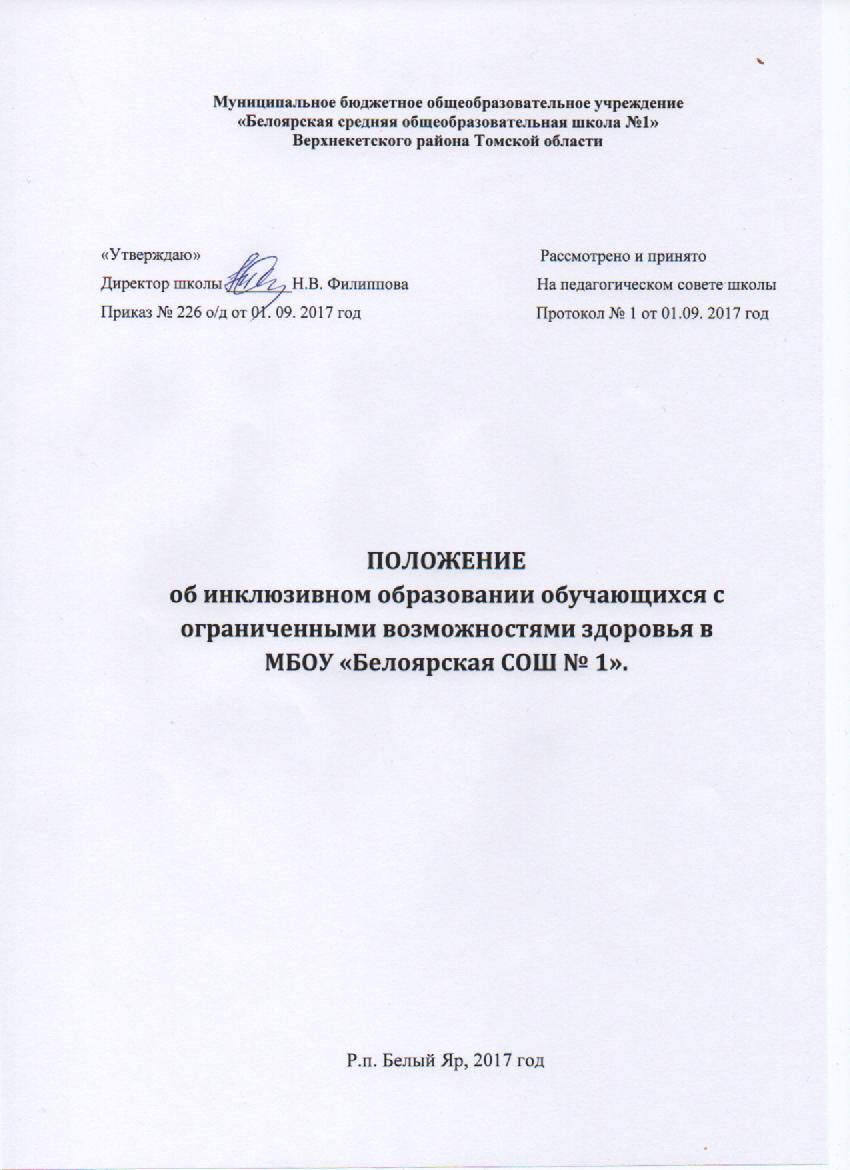 Общие положенияНастоящее Положение определяет порядок организации инклюзивного образования обучающихся с ограниченными возможностями здоровья в МБОУ «Белоярская СОШ № 1».Положение разработано в соответствии с Конституцией Российской Федерации, Федеральным законом от 29 декабря 2012 года No 273- ФЗ «Об образовании в Российской Федерации»,  Федеральным законом от 24 ноября 1995г. No 181-ФЗ «О социальной защите инвалидов в Российской Федерации» (с  изменениями  и  дополнениями),  Национальной  стратегией  действий  в интересах детей на 2012-2017 годы (утв. Указом Президента РФ от 01.06.2012 No761), Федеральным законом от 3 мая 2012г. No46-ФЗ «О ратификации Конвенции  о  правах  инвалидов», Федеральным государственным образовательным стандартом начального общего образования обучающихся с ограниченными возможностями здоровья, введенным в действие Приказом Министерства образования и науки Российской Федерации от 19.12.2014г. No1598, Порядком организации  и осуществления  образовательной деятельности  по  основным  общеобразовательным  программам  –  начального  общего,  основного  общего  и   среднего  общего  образования,  утвержденным  приказом  Министерства образования и науки Российской Федерации от 30.08.2013 No 1015, Санитарно - эпидемиологическими требованиями к условиям и организации обучения и воспитания в организациях, осуществляющих образовательную деятельность по  адаптированным  основным  общеобразовательным  программам  для обучающихся с ограниченными возможностями здоровья, утвержденными постановлением Главного государственного санитарного врача Российской Федерации от 10.07.2015 No 26.В Положении используются следующие понятия в определении Федерального Закона Российской Федерации «Об образовании в Российской Федерации No273 ФЗ: Обучающийся с ограниченными возможностями здоровья (далее – ОВЗ) – физическое лицо, имеющее недостатки в физическом и (или) психологическом развитии,  подтвержденные  психолого - медико - педагогической  комиссией  и препятствующие получению образования без создания специальных условий. Инклюзивное образование – обеспечение равного доступа к образованию для  всех  обучающихся  с  учетом  разнообразия  особых  образовательных потребностей и индивидуальных возможностей. 
Адаптированная  основная  общеобразовательная  программа – образовательная программа, адаптированная для обучения лиц с ОВЗ с учетом особенностей их психофизического развития, индивидуальных возможностей и при необходимости обеспечивающая коррекцию нарушений развития и социальную адаптацию указанных лиц.1.3. Основной целью инклюзивного образования является реализация права на  получение  общего  образования  в  соответствии  с  Федеральными  государственными образовательными стандартами и удовлетворение особых образовательных потребностей  обучающихся  с  ОВЗ на  основе гуманистических  ценностей  и  принципов  социальной  модели  понимания инвалидности;   создание  специальных образовательных условий  для коррекции  нарушений  в  их  развитии  и  социальной  адаптации, индивидуализация  образовательного  процесса  на  основе  специальных педагогических подходов, форм и методов обучения.1.4. Задачи инклюзивного образования:- освоение обучающимися общеобразовательных программ в соответствии с федеральными государственными образовательными стандартами- создание эффективной системы психолого - педагогического и социального сопровождения  обучающихся  с  ОВЗ с  целью  создания  специальных образовательных  условий, коррекции  особенностей  их  психофизического развития,  эмоционально - волевой  сферы, активизации  познавательной деятельности, формирования социальных навыков и компетенций;- индивидуализация  образовательного  процесса  на  основе  специальных педагогических подходов, форм и методов обучения;- формирование у детей, развивающихся типично, и детей с ОВЗ позитивного опыта социального взаимодействия в урочной и внеурочной деятельности;2. Организация инклюзивного обучения2.1. Инклюзивное образование детей в школе может быть организовано:- в форме совместного обучения детей с ОВЗ и детей, не имеющих таких ограничений, в одном классе (если это не препятствует успешному освоению образовательных программ всеми обучающимися); - в форме открытия отдельного (малокомплектного) класса для детей с ОВЗ.2.2. По уровню включения  ребенка  с  ОВЗ  в  образовательный процесс возможны следующие модели инклюзии:полная инклюзия, при которой обучающиеся с ОВЗ (самостоятельно или в  сопровождении  ассистента,  либо  тьютора)  посещают  классно - урочные занятия  в  очной  форме  совместно  со  сверстниками,  не  имеющими  особенностей развития,  обучаются  по  адаптированной  основной  общеобразовательной программе (АООП) в соответствии с учебным планом класса,  в  том  числе,  планом  внеурочной  деятельности.  В  этом  случае коррекционная помощь детям с ОВЗ оказывается посредством организации индивидуальных и групповых занятий на основе заключения ТПМПК о  создании  специальных  условий  обучения; программы коррекционной  работы  АООП, а  также  на  основе  дифференцированного подхода при организации образовательного процесса;частичная инклюзия – обучающиеся с ОВЗ обучаются по адаптированной основной  общеобразовательной  программе  по  индивидуальным  учебным планам,  совмещая  совместное  обучение  по  ряду  учебных  предметов  (по отдельным  видам  организованной  образовательной  деятельности)  с индивидуальными/групповыми  занятиями по  другим  предметам образовательных  областей индивидуального  учебного  плана (нелинейное расписание). Коррекционная помощь, оказывается, посредством организации  групповых  и  индивидуальных  коррекционно - развивающих  занятий  в  соответствии  с заключением ЦПМПК и ТПМПК. Обучающиеся с ОВЗ участвуют в  занятиях и мероприятиях дополнительного  образования,  внеурочной  деятельности,  культурно - досуговых  мероприятиях,  совместно с  детьми,  не  имеющими отклонений в  развитии,  если  это  не  препятствует совместному образовательному  и  воспитательному  процессу  и  не  противоречит  рекомендациям психолого - педагогического консилиума Школы; - социальная  инклюзия, – при  которой  учащийся  с  ОВЗ обучается  по индивидуальному  учебному  плану,  преимущественно  в  индивидуальной  форме, и включается в коллектив сверстников, не имеющих особенностей развития, на внеурочных культурно - досуговых мероприятиях (праздниках, экскурсиях,  и  т.д.),  на  некоторых  занятиях  внеурочной  деятельности  в соответствии  с  рекомендациями  психолого - педагогического  консилиума Школы.2.3. Выбор  формы  совместной урочной  и  внеурочной деятельности  в  процессе  организации  инклюзивного  образования  детей  с  ОВЗ осуществляется решением  психолого - педагогического  консилиума  Школы совместно с родителями/законными представителями, и зависит от степени  выраженности  особенностей  физического  и  (или)  психического  развития, этапа готовности ребенка с ОВЗ к включению в среду типично развивающихся сверстников и фиксируется в индивидуальном учебном плане обучающегося с  ОВЗ.2.4. Необходимыми условиями организации инклюзивного образования в Школе являются:создание адаптивной образовательной среды, учитывающей особые образовательные потребности учащихся с ОВЗ;создание специальных образовательных условий;деятельность  службы  психолого – педагогического  и  социального сопровождения обучающегося с ОВЗ и его семьи;повышение квалификации педагогических работников и администрации    Школы в области инклюзивного образования.2.5. Прием обучающихся с ОВЗ в школу для обучения по адаптированной основной общеобразовательной программе  (АООП) осуществляется только с согласия их родителей (законных представителей) и на основании заключения ТПМПК р.п. Белый Яр или ЦПМПК г. Томска.2.6. Форма  получения  общего  образования  и  форма  обучения, по общеобразовательной  программе,  предметов  образовательных  областей,учебного  плана  определяются  совместно  родителями  (законными  представителями)  несовершеннолетнего  обучающегося с  ОВЗ и специалистами службы психолого - педагогического консилиума Школы. При выборе  родителями  (законными  представителями)  несовершеннолетнего обучающегося формы получения общего образования и формы обучения, учитывается мнение ребенка.2.7. Этапы реализации инклюзивного образования в школе: Предварительный этап:предварительная  оценка  образовательных  потребностей  ребенкана основе  предоставленных  документов  запроса  родителей  (законных представителей);предварительное  определение  для  учащегося  модели  инклюзивного образования, учитывающей особые образовательные потребности учащегося с ОВЗ и этап включения в образовательный процесс;определение  класса, в который, зачисляется обучающийся с ОВЗ; разработка адаптированной основной общеобразовательной программы.определение  специалистов, для  осуществления  психолого -педагогического сопровождения обучающегося с ОВЗ (в случае отсутствия необходимых специалистов - привлечение дополнительных ресурсов в рамках сетевого  взаимодействия с  городским  психолого - педагогическим  центром с целью создания специальных  образовательных  условий  в  соответствие  с  заключением ТПМПК или ЦПМПК;заключение договора с родителями  (законными представителями).Диагностический этап: устанавливается на  первый  триместр  с  момента  начала  обучения  в  инклюзивной форме и включает в себя;- организацию диагностической работы учителя и специалистов психолого- педагогического  сопровождения  в  режиме  взаимодействия,  изучение возможностей и дефицитов обучающегося с ОВЗ при реализации АООП;- по  истечении  диагностического  периода  разработку  психолого - педагогическим  консилиумом  рекомендации  о  наиболее  оптимальной  для ребенка форме инклюзивного образования и ознакомление с заключением о рекомендованной форме родителей/законных представителей обучающегося с  ОВЗ.Основной этап:- разработка  индивидуального  учебного  плана,  индивидуального образовательного маршрута обучающегося с ОВЗ;- корректировка адаптированной образовательной программы в соответствии с выявленными возможностями и дефицитами обучающегося с ОВЗ по итогам диагностического периода;- реализация   адаптированной образовательной программы;- мониторинг реализации адаптированной образовательной программы.- вопрос об уточнении, изменении   образовательного маршрута для ребенка с  ОВЗ  на  данном  этапе  обучения  решается  на  заседании. Организация образовательной деятельности при инклюзивном образовании.3.1. Общая  наполняемость  класса  и  количество  обучающихся  с  ОВЗ  в условиях инклюзии, а так же численность обучающихся в малокомплектном  классе  для  обучающихся  с  ОВЗ  определяются  исходя  из  категории  обучающихся с ОВЗ в соответствии с установленными требованиями СанПиН в отношении предельной наполняемости классов.   3.2. Содержание  общего  образования  и  условия  организации  обучения обучающихся  с  ОВЗ  определяются  адаптированной  основной общеобразовательной  программой  (АООП),  а  для  инвалидов  также  в соответствии  с  индивидуальной  программой  реабилитации/абилитации  инвалида (ИПРА).3.3. Адаптированная основная общеобразовательная программа реализуется с учетом образовательных потребностей групп и отдельных обучающихся с ограниченными  возможностями  здоровья  на  основе  специально разработанных  учебных  планов,  в  том  числе  индивидуальных,  которые обеспечивают  освоение  образовательной  программы  на  основе  индивидуализации ее содержания с учетом особенностей и образовательных потребностей конкретного обучающегося.3.4.  При  реализации  общеобразовательных  программ  используются  различные  образовательные  технологии. 3.5. Адаптированная образовательная программа школы реализуется через организацию урочной и внеурочной деятельности.3.6. Обязательным разделом адаптированной образовательной программы является  программа  коррекционной  работы.  Коррекционно - развивающая работа  в  школе  проводится  как  в  рамках  урочной,  так  и  внеурочной деятельности.3.7.Образовательная  деятельность  организуется  в соответствии  с  расписанием  учебных  занятий  и  занятий  внеурочной  деятельности (организованной  образовательной  деятельности),  которое  определяется школой в соответствии с установленными требованиями СанПиН.3.8. Режим  работы  при  организации    инклюзивного  образования  определяется Школой самостоятельно,  с соблюдением норм СанПиН.3.9. Адаптированные  основные  общеобразовательные  программы  могут реализовываться школой как  самостоятельно,  так  и  посредством  сетевой формы их реализации.3.10.Комплексное психолого – педагогическое сопровождение, динамическое  наблюдение  обучающихся  с  ОВЗ  в  условиях  инклюзивного  образования осуществляется психолого - педагогическим консилиумом Школы.3.11.Рекомендуется обеспечивать участие всех детей с ОВЗ, независимо от степени выраженности нарушений их развития, в проведении воспитательных,  культурно - досуговых, спортивно - оздоровительных и иных  мероприятий.3.12.Обучение детей с ОВЗ осуществляется по учебникам, включенным в утвержденный  федеральный  перечень  учебников  и  соответствующим  программам обучения.3.13.Текущий  контроль  успеваемости  и  промежуточная  аттестация  обучающихся  с  ОВЗ  осуществляется  в  соответствии  с  требованиями действующего законодательства.3.14.Государственная итоговая аттестация выпускников обучавшихся по адаптированным основным общеобразовательным программам, проводится в соответствии с действующим законодательством.3.15. Лицам  с  ОВЗ,  обучавшимся  по  адаптированным  основным  общеобразовательным программам и успешно прошедшим государственную итоговую аттестацию, выдается документ об образовании установленного  образца.3.16. Лицам  с  ОВЗ,  не  имеющим  основного  общего  и  среднего  общего  образования   и   обучавшимся   по   адаптированным   основным  общеобразовательным программам, выдается свидетельство об обучении.4. Порядок принятия и срок действия Положения4.1. Настоящее  Положение  принимается  на  неопределенный  срок  и вступает в силу с момента его утверждения.4.2. Данное Положение может быть изменено и дополнено в соответствии с  вновь  изданными  нормативными  актами  регионального,  федерального  органов управления образованием только решением педагогического совета.4.3. Изменения  и  дополнения  к  Положению  принимаются  на педагогическом  совете  образовательной  организации  в  составе  новой редакции  Положения,  которое  утверждается  приказом  руководителя образовательной организации. После принятия новой редакции Положения, предыдущая редакция утрачивает силу.